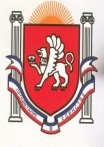 Республика КрымБелогорский   районЗуйский сельский совет9  сессия I созываРЕШЕНИЕ16 февраля 2015года                                                                                                            № 79О внесении изменений в решение 2 сессииЗуйского сельского совета № 13 от 07.10.2014г«Об установлении земельного налогаНа территории Зуйского сельского поселенияБелогорского района Республики Крым»Рассмотрев протест прокурора  на решение 2 сессии Зуйского сельского совета № 13 от 07.10.2014 г. «Об установлении земельного налога на территории Зуйского сельского поселения Белогорского района Республики Крым»Зуйский сельский совет РЕШИЛ:Внести изменения в приложение к решению 2 сессии Зуйского сельского совета № 13 от 07.10.2014 г. «Об установлении земельного налога на территории Зуйского сельского поселения Белогорского района Республики Крым» п 5.8  в разделе «Налоговая база»  исключить из данного положения пп 2 п 5.10. раздела «Налоговая база» изложить в следующей редакции: лица, имеющие I и II группу инвалидности пп1 п 1  раздела «О налоговых ставках» добавить:п.п. «Г» ограниченных в обороте в соответствии с законодательством Российской Федерации, предоставленных для обеспечения обороны, безопасности и таможенных нужд;   п. 1 раздела «Освобождение от уплаты земельного налога» добавить:п.п.9  физические лица, относящиеся к коренным малочисленным народам Севера, Сибири и Дальнего Востока Российской Федерации, а также общины таких народов - в отношении земельных участков, используемых для сохранения и развития их традиционного образа жизни, хозяйствования и промыслов;п.п. 10  органы местного самоуправления; п.п. 11 органы государственной власти Республики Крым; п.п.12 бюджетные, автономные, казенные учреждения, полностью или частично финансируемые за счет средств федерального, областного, районного и местного бюджетов; п.п.13 Герои Советского Союза, Герои Российской Федерации, полные кавалеров ордена Славы; п.п. 14 инвалидов, имеющих I группу инвалидности; п.п. 15 ветеранов и инвалидов Великой Отечественной войны, а также ветеранов и инвалидов боевых действий.1.5. в п 1 раздела «О порядке и сроках уплаты налога и авансовых платежей по налогу»: слова «срок уплаты налога 01 февраля» заменить словами «срок уплаты налога не ранее 01 февраля»1.6. в п 2 раздела «О порядке и сроках уплаты налога и авансовых платежей по налогу»: слова «01 ноября» заменить словами «01 октября»Председатель Зуйского сельского советаглава администрации Зуйского сельского поселения                                              А.А. Лахин